Προς:	 την Τριμελή Συμβουλευτική Επιτροπή (δια της Γραμματείας του Τμήματος Νομικής της Νομικής Σχολής του Δ.Π.Θ.)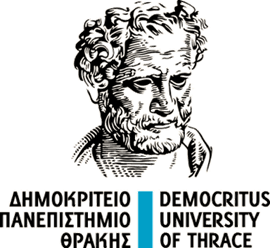  				(η Τριμελής Συμβουλευτική Επιτροπή αποτελείται από τους:1) …………………………………………………………………………………….	  			2) .……………………………………………………………………………………  				3) ……………………………………………………………………………………)Αίτηση δημόσιας υποστήριξης και αξιλόγησης διδακτορικής διατριβήςΠαρακαλώ όπως δεχθείτε την αίτησή μου για δημόσια υποστήριξη και αξιολόγηση της Διδακτορικής Διατριβής στο Τμήμα Νομικής της Νομικής Σχολής του Δημοκρίτειου Πανεπιστήμιου Θράκης, με τίτλο: ……………………………………………..…..…………………..……………………………………………………………………………………………………………....…..……………………………………………………………………………………………………….…………………………………………………………………………………………………………….……………………………………………………………………………………………………………σύμφωνα με τις διατάξεις της παρ. 1 του άρθρου 95 του ν. 4957/2022 και του άρθρου 12 του Κανονισμού Διδακτορικών Σπουδών (Β’ 263/01.02.2018).								Ο ΑΙΤΩΝ / Η ΑΙΤΟΥΣΑ								          (Υπογραφή)Επώνυμο:Όνομα:Πατρώνυμο:Πτυχίο:Πανεπιστήμιο:ΔΜΣ:Πανεπιστήμιο:Διεύθυνση κατοικίας:Οδός:Αριθμ.:Τ.Κ.:Πόλη:Νομός:ΤηλέφωναΟικίας:Κινητό:e-mail: